Ginebra,  01 de diciembre de 2011	Muy señora mía/Muy señor mío:El proceso de aprobación alternativo (AAP) definido en la Recomendación A.8 del UIT-T se aplica a las Recomendaciones que no tienen consecuencias en materia de política o reglamentación y que no requieren, por lo tanto, la consulta formal de los Estados Miembros (véase el número 246B del Convenio de la UIT).En el anexo 1 se enumera la lista de los textos cuyo estado ha cambiado con respecto a los anuncios TSB AAP precedentes.Si desea formular un comentario en relación con una Recomendación sometida al AAP, le alentamos a utilizar el formulario de presentación de comentarios disponible en la página de la Recomendación que figura en el área AAP del sitio web del UIT-T, en la dirección http://www.itu.int/ITU-T/aap/ (véase también el anexo 2). Alternativamente, pueden presentarse comentarios completando el formulario del anexo 3 y remitiéndolo a la secretaría de la Comisión de Estudio correspondiente.Le rogamos tenga en cuenta que no se alientan comentarios que se limiten a apoyar la adopción del texto en cuestión. Le rogamos tomar nota que en vista del cierre anual de la UIT, no se publicará ningún anuncio AAP el 1 de enero de 2012. En consecuencia, la fecha límite de algunos textos ha sido prolongada ya que esta fecha límite cae alrededor de este período. Le saluda atentamente,Malcolm Johnson
Director de la Oficina de 
Normalización de las TelecomunicacionesAnexos: 3Annex 1(to TSB AAP-72)Status codes used in the AAP announcements:LC = Last CallLJ = Last Call Judgment (includes comment resolution)AR = Additional ReviewAJ = Additional Review Judgment (includes comment resolution)SG = For Study Group approvalA = ApprovedAT = Approved with typographic correctionsAC = Approved after Additional Review of CommentsNA = Not approvedTAP = Moved to TAP (ITU-T A.8 / § 5.2)ITU-T website entry page:http://www.itu.int/ITU-TAlternative approval process (AAP) welcome page:http://www.itu.int/ITU-T/aapinfoNote – A tutorial on the ITU-T AAP application is available under the AAP welcome pageITU-T website AAP Recommendation search page:http://www.itu.int/ITU-T/aap/Study Group web pages and contacts: Situation concerning Study Group 5 Recommendations under AAPSituation concerning Study Group 11 Recommendations under AAPSituation concerning Study Group 12 Recommendations under AAPSituation concerning Study Group 13 Recommendations under AAPSituation concerning Study Group 17 Recommendations under AAPAnnex 2(to TSB AAP-72)Using the on-line comment submission formComment submission1)	Go to AAP search Web page at http://www.itu.int/ITU-T/aap/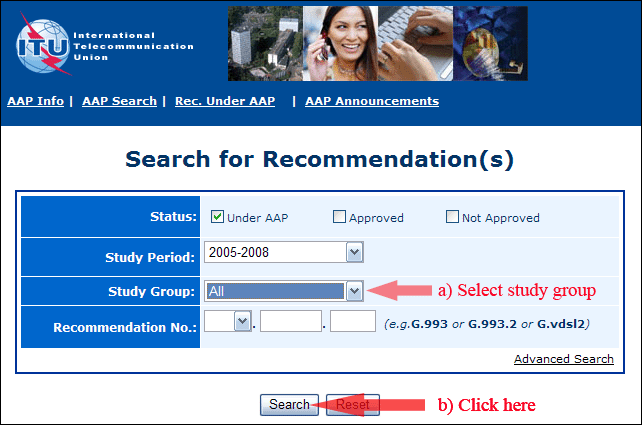 2)	Select your Recommendation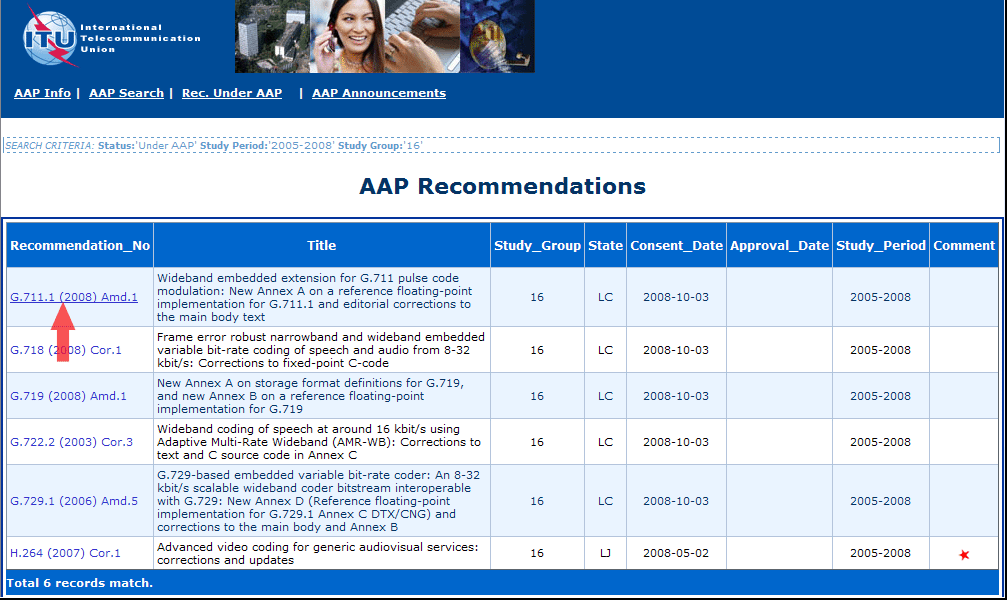 3)	Click the "Submit Comment" button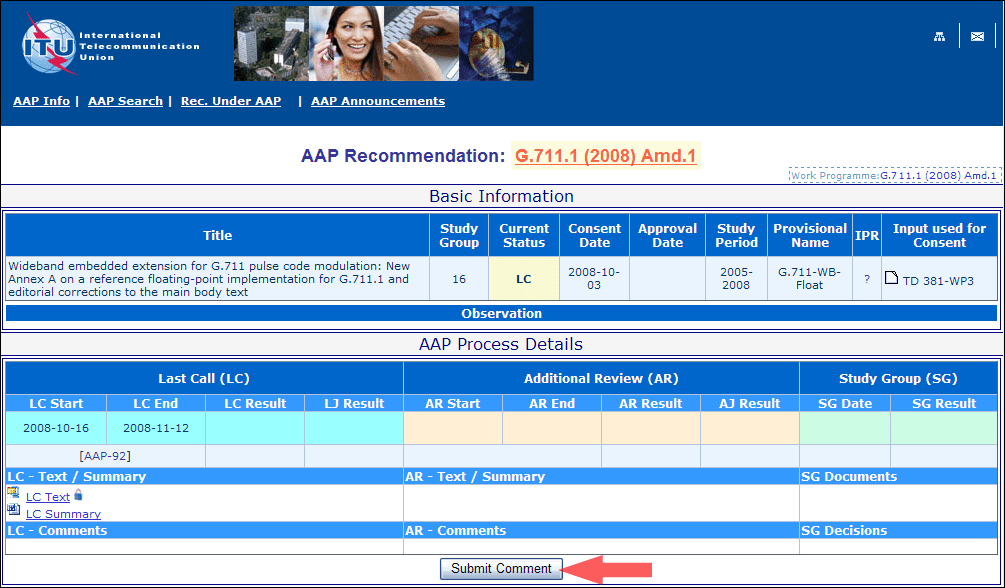 4)	Complete the on-line form and click on "Submit"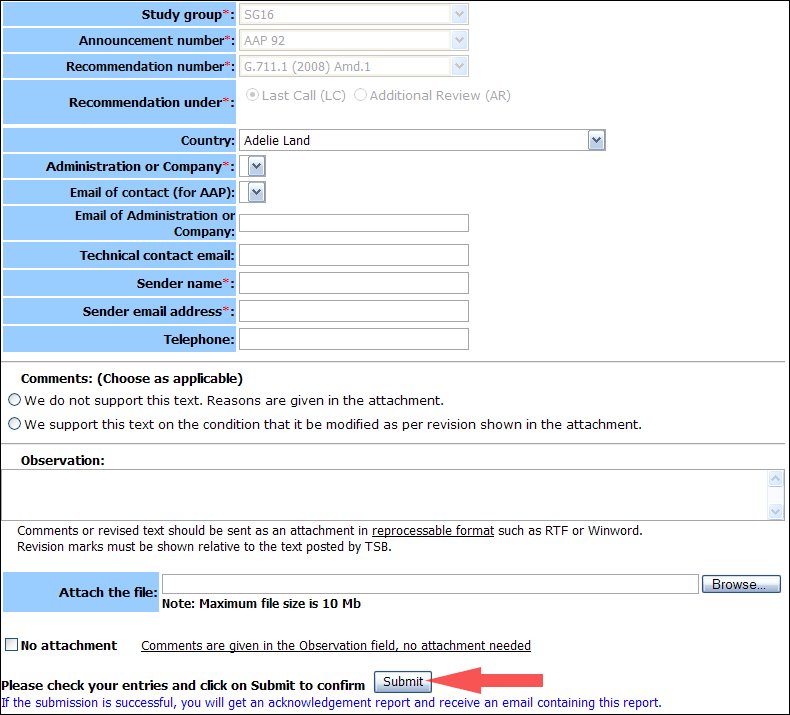 For more information, read the AAP tutorial on:	
http://www.itu.int/ITU-T/aapinfo/files/AAPTutorial.pdfAnnex 3(to TSB AAP-72)Recommendations under LC/AR – Comment submission form(Separate form for each Recommendation being commented upon)	 No attachment: Comments are given in the Observation field, no attachment neededTo be returned to:	 email: 	tsbsg....@itu.int
				[or fax +41 22 730 5853]
Comments or revised text should be sent as an attachment in RTF or WinWord format.
Revision marks must be shown relative to the text posted by TSB.Unión Internacional de TelecomunicacionesOficina de Normalización de las Telecomunicaciones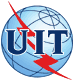 Ref:Tel:Fax:Correo-e:TSB AAP-72AAP/MJ+41 22 730 5860+41 22 730 5853tsbdir@itu.int–	A las Administraciones de los Estados Miembros de la Unión;–	A los Miembros del Sector UIT-T;–	A los Asociados del UIT-TCopia:–	A los Presidentes y a los Vicepresidentes de las Comisiones de Estudio del UIT-T;–	Al Director de la Oficina de Desarrollo de las Telecomunicaciones;–	Al Director de la Oficina de RadiocomunicacionesAsunto:Situación de las Recomendaciones sometidas al proceso de aprobación alternativo (AAP)SG 2http://www.itu.int/ITU-T/studygroups/com02tsbsg2@itu.intSG 3http://www.itu.int/ITU-T/studygroups/com03tsbsg3@itu.intSG 5http://www.itu.int/ITU-T/studygroups/com05tsbsg5@itu.intSG 9http://www.itu.int/ITU-T/studygroups/com09tsbsg9@itu.intSG 11http://www.itu.int/ITU-T/studygroups/com11tsbsg11@itu.intSG 12http://www.itu.int/ITU-T/studygroups/com12tsbsg12@itu.intSG 13http://www.itu.int/ITU-T/studygroups/com13tsbsg13@itu.intSG 15http://www.itu.int/ITU-T/studygroups/com15tsbsg15@itu.intSG 16http://www.itu.int/ITU-T/studygroups/com16tsbsg16@itu.intSG 17http://www.itu.int/ITU-T/studygroups/com17tsbsg17@itu.intRec #TitleLast Call (LC) PeriodLast Call (LC) PeriodLast Call (LC) PeriodLast Call (LC) PeriodAdditional Review (AR) PeriodAdditional Review (AR) PeriodAdditional Review (AR) PeriodAdditional Review (AR) PeriodStatusRec #TitleLC StartLC EndLC
ResultLJ
ResultAR StartAR EndAR
ResultAJ
ResultStatusL.1300 (L.DC)Best practices for green data centers2011-11-012011-11-28A A Rec #TitleLast Call (LC) PeriodLast Call (LC) PeriodLast Call (LC) PeriodLast Call (LC) PeriodAdditional Review (AR) PeriodAdditional Review (AR) PeriodAdditional Review (AR) PeriodAdditional Review (AR) PeriodStatusRec #TitleLC StartLC EndLC
ResultLJ
ResultAR StartAR EndAR
ResultAJ
ResultStatusQ.3303.3 v2 (Q.RwDiameterv2)Resource control protocol no.3 (rcp3) Protocol at the interface between Policy Decision Physical Entity (PD-PE) and Policy Enforcement Physical Entity (PE-PE) (Rw interface): Diameter Profile version 22011-11-012011-11-28LJLJQ.3313 (Q.Flowstatesig)Signalling protocols and procedures relating to Flow State Aware QoS control in a bounded sub-network of a NGN2011-11-012011-11-28LJLJQ.3909 (Q.NGN interoperability)The framework and overview of NGN conformance and interoperability testing2011-11-012011-11-28LJLJQ.3945The types and list of NGN services testing on the model networks. Test set I2011-11-012011-11-28LJLJQ.3950 
(Q.nid-test-arch)Testing and model network architecture for tag-based identification systems and functions2011-11-012011-11-28LJLJRec #TitleLast Call (LC) PeriodLast Call (LC) PeriodLast Call (LC) PeriodLast Call (LC) PeriodAdditional Review (AR) PeriodAdditional Review (AR) PeriodAdditional Review (AR) PeriodAdditional Review (AR) PeriodStatusRec #TitleLC StartLC EndLC
ResultLJ
ResultAR StartAR EndAR
ResultAJ
ResultStatusP.501Test signals for use in telephonometry2011-12-012012-01-12LCRec #TitleLast Call (LC) PeriodLast Call (LC) PeriodLast Call (LC) PeriodLast Call (LC) PeriodAdditional Review (AR) PeriodAdditional Review (AR) PeriodAdditional Review (AR) PeriodAdditional Review (AR) PeriodStatusRec #TitleLC StartLC EndLC
ResultLJ
ResultAR StartAR EndAR
ResultAJ
ResultStatusQ.1741.7IMT 2000 references to Release 9 of GSM-evolved UMTS core network2011-11-012011-11-28A A Q.1742.9IMT 2000 References (approved as of 31 December 2010) to ANSI-41 evolved Core Network with cdma2000 Access Network2011-11-012011-11-28A A Y.2057 (Y.ipv6split)Framework of Identifiers and Locators Separation in IPv6-based Next Generation Networks2011-11-012011-11-28LJLJY.2058 (Y.ipv6migration)Roadmap for IPv6 Migration from Next Generation Networks Operators' Perspectives2011-11-012011-11-28A A Y.2111Resource and admission control functions in Next Generation Networks2011-11-012011-11-28ATATY.2122 (2009) Amd. 1Flow Aggregate Information Exchange Functions in Next Generation Networks - Amendment 1 - Information model2011-11-012011-11-28ATATY.2809 (Y.SMF)Framework of Mobility Management in Service Stratum for Next Generation Networks2011-11-012011-11-28ATATY.3021 (Y.FNenergy)Framework of energy saving for Future Networks2011-11-012011-11-28LJLJRec #TitleLast Call (LC) PeriodLast Call (LC) PeriodLast Call (LC) PeriodLast Call (LC) PeriodAdditional Review (AR) PeriodAdditional Review (AR) PeriodAdditional Review (AR) PeriodAdditional Review (AR) PeriodStatusRec #TitleLC StartLC EndLC
ResultLJ
ResultAR StartAR EndAR
ResultAJ
ResultStatusZ.100Specification and description language: Overview of SDL-20102011-09-162011-10-13LJAR2011-12-012011-12-21ARZ.101Specification and description language: Basic SDL-20102011-09-162011-10-13LJAR2011-12-012011-12-21ARZ.102Specification and description language: Comprehensive SDL-20102011-09-162011-10-13LJAR2011-12-012011-12-21ARZ.103Specification and description language: Shorthand notation and annotation in SDL-20102011-09-162011-10-13LJAR2011-12-012011-12-21ARZ.104Specification and description language: Data and action language in SDL-20102011-09-162011-10-13LJAR2011-12-012011-12-21ARZ.105Specification and description language: SDL-2010 combined with ASN.1 modules2011-09-162011-10-13LJAR2011-12-012011-12-21ARZ.106Specification and description language: Common interchange format for SDL-20102011-09-162011-10-13LJAR2011-12-012011-12-21ARITU-T AAP comment submission form for the period 2009-2012ITU-T AAP comment submission form for the period 2009-2012Study Group:Announcement number:Recommendation number:Recommendation under:
 Last call (LC)

 Additional Review (AR)Country:Administration/Company:Name of AAP Contact Person:Email of AAP Contact Person:Sender name:
(if different from AAP Contact Person)Sender email address:Telephone:Comments:
(Choose as applicable)
 We do not support this text. Reasons are given in the attachment.

 We support this text on the condition that it be modified as per revision shown in the attachment.Observations: